Player Details (Please print clearly)Surname: ________________  First Name: ________________ Middle Initial: ___________Date of Birth:	_______________________________	Gender:  Male  □  Female □Occupation: ______________________________________________________________Address: _______________________________________________________________________________________________________________	Post Code: ________________Home Phone:	__________________________________	Mobile: ___________________Junior Parent/Guardian Name: _____________________	Mobile: ___________________Email Address: ______________________________________________________________Player correspondence and information is via email please provide an email address that you check regularlyAge Group as at 1 Jan 2017: (Please circle) 	Minkey, U11, U13, U15, U17, Senior Women, Senior Men Emergency Contact Details:Name: ______________________________________	Relationship: ______________Contact Phone Number: ____________________________________________________I agree to abide by Sutherland Hockey Club’s Code of Conduct and Policies and Procedures as published on the website: http://www.sutho.com.au/registration/registration-information/Member Signature: (if 18 years or over): ______________________ Date: ______________OR (If under 18 years)Parent/Guardian Name: ________________________________________________________Parent Signature:  _________________________ Date:________________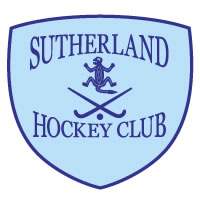 2018 Registration FormPlease complete form and bring along to registration day or email to: info@sutho.com.au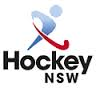 For Club InformationOnly** To be completed by club officerDate when form was received:For Club InformationOnly** To be completed by club officerFee Category: For Club InformationOnly** To be completed by club officerFees Amount:For Club InformationOnly** To be completed by club officerFees Paid in Full:Y / NFor Club InformationOnly** To be completed by club officerPayment MethodCash/Cheque/EFTFor Club InformationOnly** To be completed by club officerPayment Plan Requested: